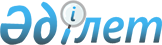 О внесении изменений и дополнений в решение Бородулихинского районного маслихата от 28 декабря 2017 года № 18-2-VI "О бюджетах Бель-Агачского, Бородулихинского, Новопокровского, Новошульбинского, Переменовского сельских и Жезкентского поселкового округов Бородулихинского района на 2018 – 2020 годы"
					
			Утративший силу
			
			
		
					Решение маслихата Бородулихинского района Восточно-Казахстанской области от 30 марта 2018 года № 20-13-VI. Зарегистрировано Управлением юстиции Бородулихинского района Департамента юстиции Восточно-Казахстанской области 12 апреля 2018 года № 5-8-153. Утратило силу решением Бородулихинского районного маслихата Восточно-Казахстанской области от 28 декабря 2018 года № 32-7-VI.
      Сноска. Утратило силу решением Бородулихинского районного маслихата Восточно-Казахстанской области от 28.12.2018 № 32-7-VI (вводится в действие с 01.01.2019).

      Примечание РЦПИ.

      В тексте документа сохранена пунктуация и орфография оригинала.
      В соответствии с пунктом 4 статьи 109-1 Бюджетного кодекса Республики Казахстан от 4 декабря 2008 года, подпунктом 1) пункта 1 статьи 6 Закона Республики Казахстан от 23 января 2001 года "О местном государственном управлении и самоуправлении в Республике Казахстан", решением Бородулихинского районного маслихата от 13 марта 2018 года № 19-2-VI "О внесении изменений в решение Бородулихинского районного маслихата от 22 декабря 2017 года № 17-2-VI "О районном бюджете на 2018-2020 годы" (зарегистрировано в Реестре государственной регистрации нормативных правовых актов за номером 5552) Бородулихинский районный маслихат РЕШИЛ:
      1. Внести в решение Бородулихинского районного маслихата от 28 декабря 2017 года № 18-2-VI "О бюджетах Бель-Агачского, Бородулихинского, Новопокровского, Новошульбинского, Переменовского сельских и Жезкентского поселкового округов Бородулихинского района на 2018 – 2020 годы" (зарегистрировано в Реестре государственной регистрации нормативных правовых актов за номером 5428, опубликовано в Эталонном контрольном банке нормативных правовых актов Республики Казахстан в электронном виде 23 января 2018 года, в районных газетах "Пульс района", "Аудан тынысы" 26 января 2018 года), следующие изменения и дополнения:
      пункт 1 изложить в следующей редакции:
      "1. Утвердить бюджет Бель-Агачского сельского округа на 2018-2020 годы согласно приложениям 1, 2, 3 соответственно, в том числе на 2018 год в следующих объемах:
      1) доходы – 28679 тысяч тенге, в том числе:
      налоговые поступления – 12350 тысяч тенге;
      неналоговые поступления – 40 тысяч тенге;
      поступления трансфертов 16289 тысяч тенге;
      2) затраты – 28679 тысяч тенге;
      3) чистое бюджетное кредитование – 0 тысяч тенге;
      4) сальдо по операциям с финансовыми активами – 0 тысяч тенге;
      5) дефицит (профицит) бюджета – 0 тысяч тенге;
      6) финансирование дефицита (использование профицита) бюджета – 0 тысяч тенге".
      Дополнить пунктом 3-1 следующего содержания:
      "Предусмотреть в бюджете Бель-Агачского сельского округа на 2018 год целевые текущие трансферты из районного бюджета в сумме 3200 тысяч тенге".
      Пункт 7 изложить в следующей редакции:
      "7. Утвердить бюджет Новопокровского сельского округа на 2018-2020 годы согласно приложениям 7, 8, 9 соответственно, в том числе на 2018 год в следующих объемах:
      1) доходы – 33574 тысяч тенге, в том числе:
      налоговые поступления – 9170 тысяч тенге;
      неналоговые поступления – 100 тысяч тенге;
      поступления трансфертов – 24304 тысяч тенге;
      2) затраты – 33574 тысяч тенге;
      3) чистое бюджетное кредитование – 0 тысяч тенге;
      4) сальдо по операциям с финансовыми активами – 0 тысяч тенге;
      5) дефицит (профицит) бюджета – 0 тысяч тенге;
      6) финансирование дефицита (использование профицита) бюджета – 0 тысяч тенге".
      Дополнить пунктом 9-1 следующего содержания:
      "Предусмотреть в бюджете Новопокровского сельского округа на 2018 год целевые текущие трансферты из районного бюджета в сумме 2700 тысяч тенге".
      Пункт 16 изложить в следующей редакции:
      "16. Утвердить бюджет Жезкентского поселкового округа на 2018-2020 годы согласно приложениям 16, 17, 18 соответственно, в том числе на 2018 год в следующих объемах:
      1) доходы – 165446 тысяч тенге, в том числе:
      налоговые поступления – 43017 тысяч тенге;
      неналоговые поступления – 950 тысяч тенге;
      поступления трансфертов 121479 тысяч тенге;
      2) затраты – 165446 тысяч тенге;
      3) чистое бюджетное кредитование – 0 тысяч тенге;
      4) сальдо по операциям с финансовыми активами – 0 тысяч тенге;
      5) дефицит (профицит) бюджета – 0 тысяч тенге;
      6) финансирование дефицита (использование профицита) бюджета – 0 тысяч тенге".
      Дополнить пунктом 18-1 следующего содержания:
      Предусмотреть в бюджете Жезкентского поселкового округа на 2018 год целевые текущие трансферты из районного бюджета в сумме 3200 тысяч тенге".
      Приложения 1, 7, 16 к указанному решению изложить в новой редакции согласно приложениям 1, 2, 3 к настоящему решению.
      2. Настоящее решение вводится в действие с 1 января 2018 года. Бюджет Бель-Агачского сельского округа на 2018 год Бюджет Новопокровского сельского округа на 2018 год Бюджет Жезкентского поселкового округа на 2018 год
					© 2012. РГП на ПХВ «Институт законодательства и правовой информации Республики Казахстан» Министерства юстиции Республики Казахстан
				
      Председатель сессии 

В. Мокроусова

      Секретарь районного маслихата 

У. Майжанов
Приложение 1
к решению Бородулихинского 
районного маслихата 
от 30 марта 2018 года № 20-13-VI
Приложение 1
к решению Бородулихинского 
районного маслихата 
от 28 декабря 2017 года № 18-2-VI

Категория
Категория
Категория
Категория
Сумма (тысяч тенге)
Класс
Класс
Класс
Сумма (тысяч тенге)
Подкласс
Подкласс
Сумма (тысяч тенге)
Наименование доходов
Сумма (тысяч тенге)
1. ДОХОДЫ
28679
1
Налоговые поступления
12350
01
Подоходный налог 
4654
2
Индивидуальный подоходный налог 
4654
04
Налоги на собственность 
7696
1
Налоги на имущество
81
3
Земельный налог
1338
4
Налог на транспортные средства
6277
2
Неналоговые поступления
40
01
Доходы от государственной собственности
40
5
Доходы от аренды имущества, находящегося в государственной собственности
40
 4
Поступления трансфертов
16289
02
Трансферты из вышестоящих органов государственного управления
16289
3
Трансферты из районного (города областного значения) бюджета 
16289
Функциональная группа
Функциональная группа
Функциональная группа
Функциональная группа
Функциональная группа
Сумма

(тысяч тенге)
Функциональная подгруппа
Функциональная подгруппа
Функциональная подгруппа
Функциональная подгруппа
Сумма

(тысяч тенге)
Администратор бюджетных программ
Администратор бюджетных программ
Администратор бюджетных программ
Сумма

(тысяч тенге)
Программа
Программа
Сумма

(тысяч тенге)
Наименование
Сумма

(тысяч тенге)
II. ЗАТРАТЫ
28679
01
Государственные услуги общего характера
17089
1
Представительные, исполнительные и другие органы, выполняющие общие функции государственного управления
17089
124
Аппарат акима города районного значения, села, поселка, сельского округа
17089
001
Услуги по обеспечению деятельности акима города районного значения, села, поселка, сельского округа
13639
022
Капитальные расходы государственного органа
3450
06
Социальная помощь и социальное обеспечение 
1500
9
Прочие услуги в области социальной помощи и социального обеспечения
1500
124
Аппарат акима города районного значения, села, поселка, сельского округа
1500
026
Обеспечение занятости населения на местном уровне
1500
 07
Жилищно-коммунальное хозяйство
3090
3
Благоустройство населенных пунктов
3090
124
Аппарат акима города районного значения, села, поселка, сельского округа
3090
008
Освещение улиц в населенных пунктах
1290
009
Обеспечение санитарии населенных пунктов
800
011
Благоустройство и озеленение населенных пунктов
1000
12
Транспорт и коммуникации
7000
1
Автомобильный транспорт
7000
124
Аппарат акима города районного значения, села, поселка, сельского округа
7000
013
Обеспечение функционирования автомобильных дорог в городах районного значения, селах, поселках, сельских округах
7000
III .Чистое бюджетное кредитование
0
IV. Сальдо по операциям с финансовыми активами
0
Приобретение финансовых активов
0
Поступление от продажи финансовых активов
0
V. Дефицит (профицит) бюджета
0
VI. Финансирование дефицита (использование профицита) бюджета
0Приложение 2
к решению Бородулихинского 
районного маслихата 
от 30 марта 2018 года № 20-13-VI
Приложение 7
к решению Бородулихинского 
районного маслихата 
от 28 декабря 2017 года № 18-2-VI

Категория
Категория
Категория
Категория
Сумма (тысяч тенге)
Класс
Класс
Класс
Сумма (тысяч тенге)
Подкласс
Подкласс
Сумма (тысяч тенге)
Наименование доходов
Сумма (тысяч тенге)
1. ДОХОДЫ
33574
1
Налоговые поступления
9170
01
Подоходный налог 
2768
2
Индивидуальный подоходный налог 
2768
04
Налоги на собственность 
6402
1
Налоги на имущество
100
3
Земельный налог
256
4
Налог на транспортные средства
6046
2
Неналоговые поступления
100
01
Доходы от государственной собственности
100
5
Доходы от аренды имущества, находящегося в государственной собственности
100
 4
Поступления трансфертов
24304
02
Трансферты из вышестоящих органов государственного управления
24304
3
Трансферты из районного (города областного значения) бюджета 
24304
Функциональная группа
Функциональная группа
Функциональная группа
Функциональная группа
Функциональная группа
Сумма (тысяч тенге)
Функциональная подгруппа
Функциональная подгруппа
Функциональная подгруппа
Функциональная подгруппа
Сумма (тысяч тенге)
Администратор бюджетных программ
Администратор бюджетных программ
Администратор бюджетных программ
Сумма (тысяч тенге)
Программа
Программа
Сумма (тысяч тенге)
Наименование
Сумма (тысяч тенге)
II. ЗАТРАТЫ
33574
01
Государственные услуги общего характера
21654
1
Представительные, исполнительные и другие органы, выполняющие общие функции государственного управления
21654
124
Аппарат акима города районного значения, села, поселка, сельского округа
21654
001
Услуги по обеспечению деятельности акима города районного значения, села, поселка, сельского округа
17604
022
Капитальные расходы государственного органа
4050
06
Социальная помощь и социальное обеспечение 
1100
9
Прочие услуги в области социальной помощи и социального обеспечения
1100
124
Аппарат акима города районного значения, села, поселка, сельского округа
1100
026
Обеспечение занятости населения на местном уровне
1100
 07
Жилищно-коммунальное хозяйство
4807
3
Благоустройство населенных пунктов
4807
124
Аппарат акима города районного значения, села, поселка, сельского округа
4807
008
Освещение улиц в населенных пунктах
3207
009
Обеспечение санитарии населенных пунктов
300
011
Благоустройство и озеленение населенных пунктов
1300
08
Культура, спорт, туризм и информационное пространство
3513
1
Деятельность в области культуры
3513
124
Аппарат акима города районного значения, села, поселка, сельского округа
3513
006
Поддержка культурно-досуговой работы на местном уровне
3513
12
Транспорт и коммуникации
2500
1
Автомобильный транспорт
2500
124
Аппарат акима города районного значения, села, поселка, сельского округа
2500
013
Обеспечение функционирования автомобильных дорог в городах районного значения, селах, поселках, сельских округах
2500
III. Чистое бюджетное кредитование
0
IV. Сальдо по операциям с финансовыми активами
0
Приобретение финансовых активов
0
Поступление от продажи финансовых активов
0
V. Дефицит (профицит) бюджета
0
VI. Финансирование дефицита (использование профицита) бюджета
0Приложение 3
к решению Бородулихинского 
районного маслихата 
от 30 марта 2018 года № 20-13-VI
Приложение 16
к решению Бородулихинского 
районного маслихата 
от 28 декабря 2017 года № 18-2-VI

Категория
Категория
Категория
Категория
Сумма (тысяч тенге)
Класс
Класс
Класс
Сумма (тысяч тенге)
Подкласс
Подкласс
Сумма (тысяч тенге)
Наименование доходов
Сумма (тысяч тенге)
1. ДОХОДЫ
165446
1
Налоговые поступления
43017
01
Подоходный налог 
20340
2
Индивидуальный подоходный налог 
20340
04
Налоги на собственность 
22677
1
Налоги на имущество
717
3
Земельный налог
565
4
Налог на транспортные средства
21395
2
Неналоговые поступления
950
01
Доходы от государственной собственности
950
5
Доходы от аренды имущества, находящегося в государственной собственности
950
 4
Поступления трансфертов
121479
02
Трансферты из вышестоящих органов государственного управления
121479
3
Трансферты из районного (города областного значения) бюджета 
121479
Функциональная группа
Функциональная группа
Функциональная группа
Функциональная группа
Функциональная группа
Сумма (тысяч тенге)
Функциональная подгруппа
Функциональная подгруппа
Функциональная подгруппа
Функциональная подгруппа
Сумма (тысяч тенге)
Администратор бюджетных программ
Администратор бюджетных программ
Администратор бюджетных программ
Сумма (тысяч тенге)
Программа
Программа
Сумма (тысяч тенге)
Наименование
Сумма (тысяч тенге)
II. ЗАТРАТЫ
165446
01
Государственные услуги общего характера
23873
1
Представительные, исполнительные и другие органы, выполняющие общие функции государственного управления
23873
124
Аппарат акима города районного значения, села, поселка, сельского округа
23873
001
Услуги по обеспечению деятельности акима города районного значения, села, поселка, сельского округа
20423
022
Капитальные расходы государственного органа
3450
04
Образование
115072
1
Дошкольное воспитание и обучение
115072
124
Аппарат акима города районного значения, села, поселка, сельского округа
115072
004
Дошкольное воспитание и обучение и организация медицинского обслуживания в организациях дошкольного воспитания и обучения
115072
06
Социальная помощь и социальное обеспечение 
1100
9
Прочие услуги в области социальной помощи и социального обеспечения
1100
124
Аппарат акима города районного значения, села, поселка, сельского округа
1100
026
Обеспечение занятости населения на местном уровне
1100
 07
Жилищно-коммунальное хозяйство
6000
3
Благоустройство населенных пунктов
6000
124
Аппарат акима города районного значения, села, поселка, сельского округа
6000
009
Обеспечение санитарии населенных пунктов
500
010
Содержание мест захоронений и погребение безродных
500
011
Благоустройство и озеленение населенных пунктов
5000
08
Культура, спорт, туризм и информационное пространство
16601
1
Деятельность в области культуры
16601
124
Аппарат акима города районного значения, села, поселка, сельского округа
16601
006
Поддержка культурно-досуговой работы на местном уровне
16601
12
Транспорт и коммуникации
2800
1
Автомобильный транспорт
2800
124
Аппарат акима города районного значения, села, поселка, сельского округа
2800
013
Обеспечение функционирования автомобильных дорог в городах районного значения, селах, поселках, сельских округах
2800
III. Чистое бюджетное кредитование
0
IV. Сальдо по операциям с финансовыми активами
0
Приобретение финансовых активов
0
Поступление от продажи финансовых активов
0
V. Дефицит (профицит) бюджета
0
VI. Финансирование дефицита (использование профицита) бюджета
0